RESULTS OF THE FINAL SURVEY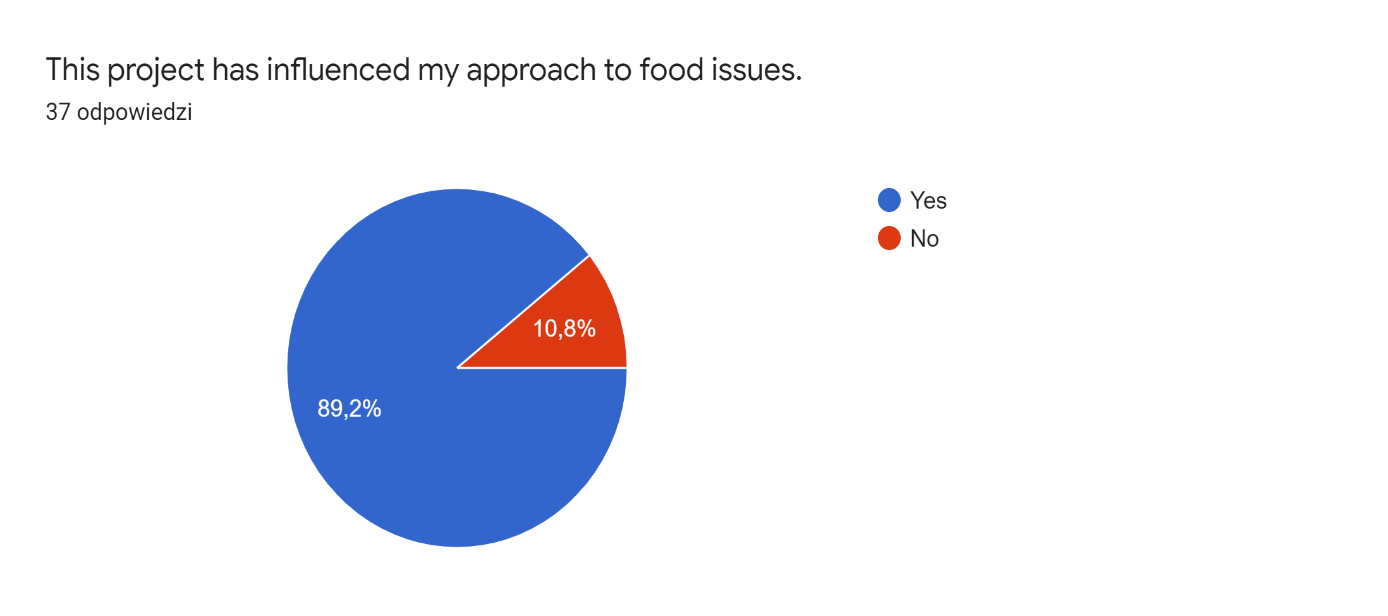 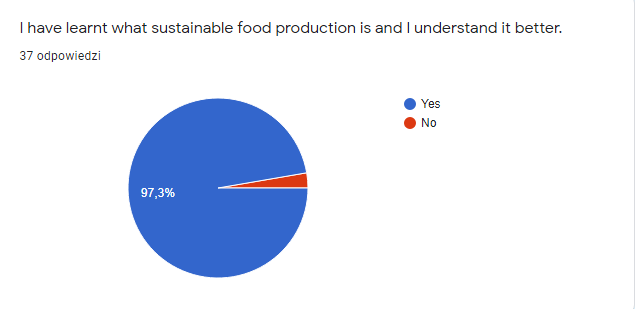 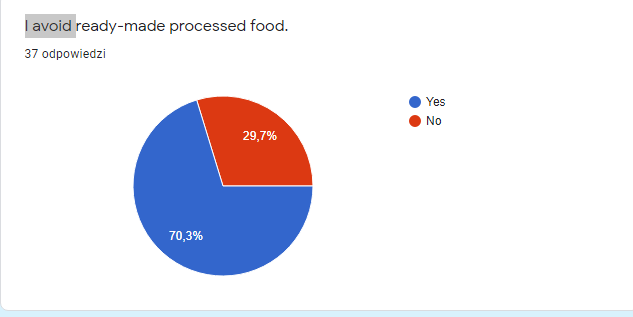 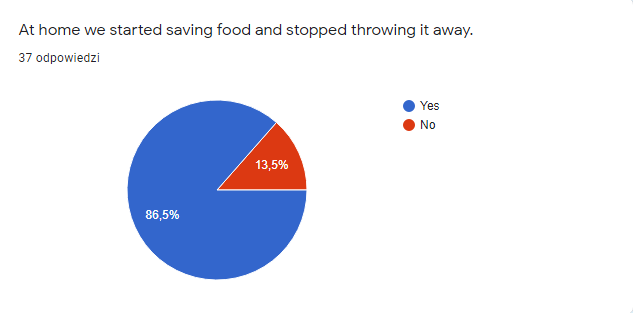 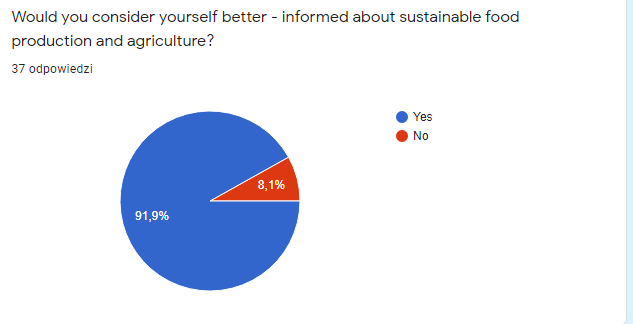 